High Needs Panel: Review 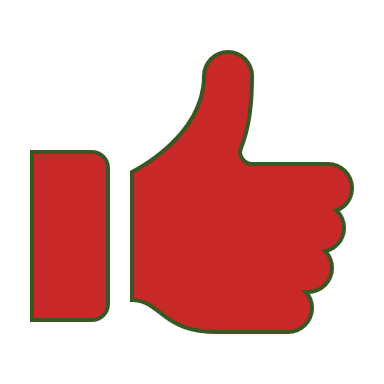 Current Package 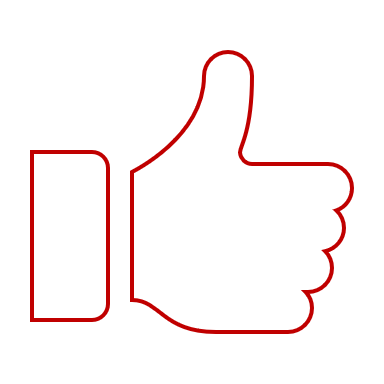 SUBJECT:DATE:DATE OF PREVIOUS PANEL MEETING/SINDIVIDUAL NAMETanya JonesINDIVIDUAL IDTHCI-00000DOBCommunity Housing ProviderWestern Community HousingDISTRICTNameJoe WhiteContactJWhite@WCH.org.auJWhite@WCH.org.auJWhite@WCH.org.auFUNDING APPROVED TO DATE Please enter date for where either support has commenced and/or been completed. If the service has not yet commenced, please provide a reason why not. FUNDING APPROVED TO DATE Please enter date for where either support has commenced and/or been completed. If the service has not yet commenced, please provide a reason why not. FUNDING APPROVED TO DATE Please enter date for where either support has commenced and/or been completed. If the service has not yet commenced, please provide a reason why not. FUNDING APPROVED TO DATE Please enter date for where either support has commenced and/or been completed. If the service has not yet commenced, please provide a reason why not. FUNDING APPROVED TO DATE Please enter date for where either support has commenced and/or been completed. If the service has not yet commenced, please provide a reason why not. FUNDING APPROVED TO DATE Please enter date for where either support has commenced and/or been completed. If the service has not yet commenced, please provide a reason why not. SERVICE ITEM DATE APPROVEDDATE COMMENCEDREASON WHY NOT COMMENCEDTOTAL COST1.Talk therapy – initial consult and follow up treatment if required$  2,1842.Additional home security$  2,0003.Life skills supports$16, 8484.Neuropsychological assessment$   5,0005.Facilitate transport and support provided when attending health appointments$  5,616TOTAL FUNDING APPROVED TO DATE (Excl GST)TOTAL FUNDING APPROVED TO DATE (Excl GST)TOTAL FUNDING APPROVED TO DATE (Excl GST)TOTAL FUNDING APPROVED TO DATE (Excl GST)TOTAL FUNDING APPROVED TO DATE (Excl GST)$31,648HOW WELL HAS THE CURRENT PACKAGE MET THE INDVIDUALS NEEDS? Provide information as to how the HNP funding approved to date has affected the individual’s progress, and/or details on any issues or challenges that have affected the delivery of the services funded to date. SummaryTanya has made some progress with the supports approved under the HNP in December 2020. Tanya’s substance use has increased in recent months, making it difficult to for support services to engage with Tanya.DO YOU REQUIRE ADDITIONAL FUNDING TO SUPORT THE INDIVIDUAL?Provide information on the additional needs identified and how these will be addressed with additional funding. NB: Additional funding is dependent on the total package amount available per individual, and/or the availability of resourcesYES   NOReason Specialised trauma counselling could assist Tanya in dealing with her traumatic past. Reason Specialised trauma counselling could assist Tanya in dealing with her traumatic past. Reason Specialised trauma counselling could assist Tanya in dealing with her traumatic past. UPDATED BUDGET TEMPLATE ATTACHED?Attach an updated budget if requesting additional fundingYES   NO                                      DO YOU REQUIRE THE PACKAGE TO BE CLOSED?NB: DCJ is responsible for the contract management of High Needs Packages. Where an underspend exists, the CHP is responsible for negotiating any retention/re-direction of funding with DCJ.  YES  NO Reason Reason Reason APPLICATIONS FOR OTHER FUNDING STREAMS FOR LONG TERM SUPPORTProvide information regarding other relevant funding streams for long term support that have been investigated and/or pursued, including barriers or challenges to securing the funding. APPLICATIONS FOR OTHER FUNDING STREAMS FOR LONG TERM SUPPORTProvide information regarding other relevant funding streams for long term support that have been investigated and/or pursued, including barriers or challenges to securing the funding. APPLICATIONS FOR OTHER FUNDING STREAMS FOR LONG TERM SUPPORTProvide information regarding other relevant funding streams for long term support that have been investigated and/or pursued, including barriers or challenges to securing the funding. APPLICATIONS FOR OTHER FUNDING STREAMS FOR LONG TERM SUPPORTProvide information regarding other relevant funding streams for long term support that have been investigated and/or pursued, including barriers or challenges to securing the funding. FUNDING STREAMAPPLICATION SUBMITTEDAPPLICATION SUCCESSFUL BARRIERS TO APPLICATIONS (specify below)NDISYES   NO N/AYES   NO N/AYES   NO N/AHASIYES   NO N/AYES   NO N/AYES   NO N/ADSPYES   NO N/AYES   NO N/AYES   NO N/AAGED CAREYES   NO N/AYES   NO N/AYES   NO N/AOTHER (specify)YES   NO N/AYES   NO N/AYES   NO N/AReason Tanya’s increased substance use meant it has not been possible to book an appointment for the neuropsychological assessment. Reason Tanya’s increased substance use meant it has not been possible to book an appointment for the neuropsychological assessment. Reason Tanya’s increased substance use meant it has not been possible to book an appointment for the neuropsychological assessment. Reason Tanya’s increased substance use meant it has not been possible to book an appointment for the neuropsychological assessment. 